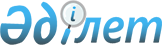 О бюджете сельского округа Акана Курманова на 2024-2026 годыРешение Атбасарского районного маслихата Акмолинской области от 22 декабря 2023 года № 8С 10/4.
      В соответствии с пунктом 2 статьи 9-1 Бюджетного кодекса Республики Казахстан, подпунктом 1) пункта 1 статьи 6 Закона Республики Казахстан "О местном государственном управлении и самоуправлении в Республике Казахстан", Атбасарский районный маслихат РЕШИЛ:
      1. Утвердить бюджет сельского округа Акана Курманова на 2024-2026 годы согласно приложениям 1, 2 и 3 соответственно, в том числе на 2024 год в следующих объемах:
      1) доходы – 29 089,0 тысяч тенге, в том числе:
      налоговые поступления – 7 296,0 тысяч тенге;
      неналоговые поступления – 0 тенге;
      поступления от продажи основного капитала – 0 тенге;
      поступления трансфертов – 21 793,0 тысячи тенге;
      2) затраты – 30 553,1 тысячи тенге;
      3) чистое бюджетное кредитование – 0 тенге:
      бюджетные кредиты – 0 тенге;
      погашение бюджетных кредитов – 0 тенге;
      4) сальдо по операциям с финансовыми активами – 0 тенге:
      приобретение финансовых активов – 0 тенге;
      поступления от продажи финансовых активов государства – 0 тенге;
      5) дефицит (профицит) бюджета – -1 464,1 тысячи тенге;
      6) финансирование дефицита (использование профицита) бюджета – 1 464,1 тысячи тенге:
      поступление займов – 0 тенге;
      погашение займов – 0 тенге;
      используемые остатки бюджетных средств – 1 464,1 тысячи тенге.
      Сноска. Пункт 1 - в редакции решения Атбасарского районного маслихата Акмолинской области от 18.03.2024 № 8С 13/9 (вводится в действие с 01.01.2024).


      2. Учесть в бюджете сельского округа Акана Курманова на 2024 год объем бюджетной субвенции, передаваемой из районного бюджета в бюджет сельского округа Акана Курманова в сумме 21 293 тысячи тенге.
      3. Учесть, что в бюджете сельского округа Акана Курманова на 2024 год предусмотрены целевые трансферты из вышестоящих бюджетов, согласно приложению 4.
      4. Настоящее решение вводится в действие с 1 января 2024 года. Бюджет сельского округа Акана Курманова на 2024 год
      Сноска. Приложение 1 - в редакции решения Атбасарского районного маслихата Акмолинской области от 18.03.2024 № 8С 13/9 (вводится в действие с 01.01.2024). Бюджет сельского округа Акана Курманова на 2025 год Бюджет сельского округа Акана Курманова на 2026 год Целевые трансферты из вышестоящих бюджетов на 2024 год
      Сноска. Приложение 4 - в редакции решения Атбасарского районного маслихата Акмолинской области от 18.03.2024 № 8С 13/9 (вводится в действие с 01.01.2024).
					© 2012. РГП на ПХВ «Институт законодательства и правовой информации Республики Казахстан» Министерства юстиции Республики Казахстан
				
      Председатель Атбасарского районного маслихата 

Н.Рахимов
Приложение 1 к решению
Атбасарского районного маслихата
от 22 декабря 2023 года
№ 8С 10/4
Категория
Категория
Категория
Категория
Сумма, тысячи тенге
Класс
Класс
Класс
Сумма, тысячи тенге
Подкласс
Подкласс
Сумма, тысячи тенге
Наименование
Сумма, тысячи тенге
I. Доходы
29 089,0
1
Hалоговые поступления
7 296,0
01
Подоходный налог
921,0
2
Индивидуальный подоходный налог
921,0
04
Налоги на собственность
4 403,0
1
Налоги на имущество
268,0
3
Земельный налог
124,0
4
Налог на транспортные средства
3 363,0
5
Единый земельный налог
648,0
05
Внутренние налоги на товары, работы и услуги
1 972,0
3
Поступления за использование природных и других ресурсов
1 972,0
2
Неналоговые поступления
0
3
Поступления от продажи основного капитала
0
4
Поступления трансфертов
21 793,0
02
Трансферты из вышестоящих органов государственного управления
21 793,0
3
Трансферты из районного (города областного значения) бюджета
21 793,0
Функциональная группа
Функциональная группа
Функциональная группа
Функциональная группа
Сумма, тысячи тенге
Администратор бюджетных программ
Администратор бюджетных программ
Администратор бюджетных программ
Сумма, тысячи тенге
Программа
Программа
Сумма, тысячи тенге
Наименование
Сумма, тысячи тенге
II. Затраты
30 553,1
01
Государственные услуги общего характера
23 904,1
01
124
Аппарат акима города районного значения, села, поселка, сельского округа
23 904,1
01
124
001
Услуги по обеспечению деятельности акима города районного значения, села, поселка, сельского округа
23 904,1
06
Социальная помощь и социальное обеспечение
1 065,0
124
Аппарат акима города районного значения, села, поселка, сельского округа
1 065,0
003
Оказание социальной помощи нуждающимся гражданам на дому
1 065,0
07
Жилищно-коммунальное хозяйство
5 084,0
07
124
Аппарат акима города районного значения, села, поселка, сельского округа
5 084,0
07
124
008
Освещение улиц в населенных пунктах
1 584,0
07
124
011
Благоустройство и озеленение населенных пунктов
500,0
07
124
014
Организация водоснабжения населенных пунктов
3 000,0
12
Транспорт и коммуникации
500,0
12
124
Аппарат акима города районного значения, села, поселка, сельского округа
500,0
12
124
013
Обеспечение функционирования автомобильных дорог в городах районного значения, селах, поселках, сельских округах
500,0
III. Чистое бюджетное кредитование
0
Бюджетные кредиты
0
Погашение бюджетных кредитов
0
IV. Сальдо по операциям с финансовыми активами 
0
Приобретение финансовых активов 
0
Поступления от продажи финансовых активов государства
0
V. Дефицит (профицит) бюджета 
-1 464,1
VI. Финансирование дефицита (использование профицита) бюджета 
1 464,1
Поступление займов
0
Погашение займов
0
Используемые остатки бюджетных средств
1 464,1
8
Используемые остатки бюджетных средств
1 464,1
01
Остатки бюджетных средств
1 464,1
1
Свободные остатки бюджетных средств
1 464,1Приложение 2 к решению
Атбасарского районного маслихата
от 22 декабря 2023 года
№ 8С 10/4
Категория
Категория
Категория
Категория
Сумма, тысячи тенге
Класс
Класс
Класс
Сумма, тысячи тенге
Подкласс
Подкласс
Сумма, тысячи тенге
Наименование
Сумма, тысячи тенге
I. Доходы
29 243
1
Hалоговые поступления
7 655
01
Подоходный налог
967
2
Индивидуальный подоходный налог
967
04
Налоги на собственность
4 617
1
Налоги на имущество
281
3
Земельный налог
124
4
Налог на транспортные средства
3 531
5
Единый земельный налог
681
05
Внутренние налоги на товары, работы и услуги
2 071
3
Поступления за использование природных и других ресурсов
2 071
2
Неналоговые поступления
0
3
Поступления от продажи основного капитала
0
4
Поступления трансфертов
21 588
02
Трансферты из вышестоящих органов государственного управления
21 588
3
Трансферты из районного (города областного значения) бюджета
21 588
Функциональная группа
Функциональная группа
Функциональная группа
Функциональная группа
Сумма, тысячи тенге
Администратор бюджетных программ
Администратор бюджетных программ
Администратор бюджетных программ
Сумма, тысячи тенге
Программа
Программа
Сумма, тысячи тенге
Наименование
Сумма, тысячи тенге
II. Затраты
29 243
01
Государственные услуги общего характера
22 585
01
124
Аппарат акима города районного значения, села, поселка, сельского округа
22 585
01
124
001
Услуги по обеспечению деятельности акима города районного значения, села, поселка, сельского округа
22 585
06
Социальная помощь и социальное обеспечение
1 074
06
124
Аппарат акима города районного значения, села, поселка, сельского округа
1 074
06
003
Оказание социальной помощи нуждающимся гражданам на дому
1 074
07
Жилищно-коммунальное хозяйство
5 084
07
124
Аппарат акима города районного значения, села, поселка, сельского округа
5 084
07
124
008
Освещение улиц в населенных пунктах
1 584
07
124
011
Благоустройство и озеленение населенных пунктов
500
07
124
014
Организация водоснабжения населенных пунктов
3 000
12
Транспорт и коммуникации
500
12
124
Аппарат акима города районного значения, села, поселка, сельского округа
500
12
124
013
Обеспечение функционирования автомобильных дорог в городах районного значения, селах, поселках, сельских округах
500
III. Чистое бюджетное кредитование
0
Бюджетные кредиты
0
Погашение бюджетных кредитов
0
IV. Сальдо по операциям с финансовыми активами 
0
Приобретение финансовых активов 
0
Поступления от продажи финансовых активов государства
0
V. Дефицит (профицит) бюджета 
0
VI. Финансирование дефицита (использование профицита) бюджета 
0
Поступление займов
0
Погашение займов
0
Используемые остатки бюджетных средств
0Приложение 3 к решению
Атбасарского районного маслихата
от 22 декабря 2023 года
№ 8С 10/4
Категория
Категория
Категория
Категория
Сумма, тысячи тенге
Класс
Класс
Класс
Сумма, тысячи тенге
Подкласс
Подкласс
Сумма, тысячи тенге
Наименование
Сумма, тысячи тенге
I. Доходы
29 397
1
Hалоговые поступления
7 918
01
Подоходный налог
1 001
2
Индивидуальный подоходный налог
1 001
04
Налоги на собственность
4 774
1
Налоги на имущество
291
3
Земельный налог
124
4
Налог на транспортные средства
3 654
5
Единый земельный налог
705
05
Внутренние налоги на товары, работы и услуги
2 143
3
Поступления за использование природных и других ресурсов
2 143
2
Неналоговые поступления
0
3
Поступления от продажи основного капитала
0
4
Поступления трансфертов
21 479
02
Трансферты из вышестоящих органов государственного управления
21 479
3
Трансферты из районного (города областного значения) бюджета
21 479
Функциональная группа
Функциональная группа
Функциональная группа
Функциональная группа
Сумма, тысячи тенге
Администратор бюджетных программ
Администратор бюджетных программ
Администратор бюджетных программ
Сумма, тысячи тенге
Программа
Программа
Сумма, тысячи тенге
Наименование
Сумма, тысячи тенге
II. Затраты
29 397
01
Государственные услуги общего характера
22 731
01
124
Аппарат акима города районного значения, села, поселка, сельского округа
22 731
01
124
001
Услуги по обеспечению деятельности акима города районного значения, села, поселка, сельского округа
22 731
06
Социальная помощь и социальное обеспечение
1 082
124
Аппарат акима города районного значения, села, поселка, сельского округа
1 082
124
003
Оказание социальной помощи нуждающимся гражданам на дому
1 082
07
Жилищно-коммунальное хозяйство
5 084
07
124
Аппарат акима города районного значения, села, поселка, сельского округа
5 084
07
124
008
Освещение улиц в населенных пунктах
1 584
07
124
011
Благоустройство и озеленение населенных пунктов
500
07
124
014
Организация водоснабжения населенных пунктов
3 000
12
Транспорт и коммуникации
500
12
124
Аппарат акима города районного значения, села, поселка, сельского округа
500
12
124
013
Обеспечение функционирования автомобильных дорог в городах районного значения, селах, поселках, сельских округах
500
III. Чистое бюджетное кредитование
0
Бюджетные кредиты
0
Погашение бюджетных кредитов
0
IV. Сальдо по операциям с финансовыми активами 
0
Приобретение финансовых активов 
0
Поступления от продажи финансовых активов государства
0
V. Дефицит (профицит) бюджета 
0
VI. Финансирование дефицита (использование профицита) бюджета 
0
Поступление займов
0
Погашение займов
0
Используемые остатки бюджетных средств
0Приложение 4 к решению
Атбасарского районного маслихата
от 22 декабря 2023 года
№ 8С 10/4
Наименование
Сумма, тысячи тенге
Всего
500
Целевые текущие трансферты из районного бюджета
500
Обеспечение функционирования автомобильных дорог
500